TD N° 01Soit un échantillon de sable ayant connu son poids total Pt. Le poids de chaque refus est donné dans le tableau ci-dessous:1) Calculer le poids total Pt.2) Calculer les paramètres suivants: % du refus cumulé, % du passant3) Dessiner les courbes de fréquence et cumulée. 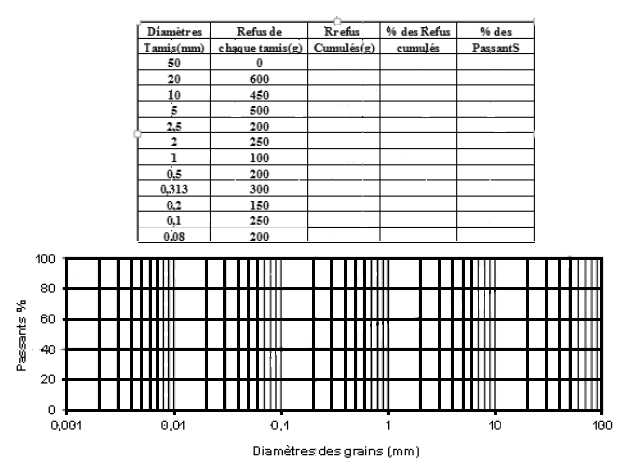 